APPLICATION OF INDUSTRIAL ROBOTS IN WELDINGPROCESS(12 pt, , font Times New Roman Bold)First Author1, Second Author2(10 pt, , font Times New Roman)1(Author Affiliations)Email id) 2(Authors Affiliations)Email id)-----------------------------------------------------------------------------------------------------------ABSTRACT: (10 pt, , font Times New Roman Bold, Italic)Until today, the largest application of industrial robots is in welding process,( 10 pt. Italic, font Times New Roman) and reason is clear. Firs reason is, that is technological process which harms workers health and second reason is, that is lot of welding operation in serial automobile manufacturing. In this paper is analyzed annual...Keywords: robot, welding, modeling, stock, world, Europe (10 pt, font Times New Roman Bold)-----------------------------------------------------------------------------------------------------------------------1. INTRODUCTION  (10 pt, font Times New Roman Bold)     Xxxxxxxxxxxxxxxxxxxxxxxxxxxxxxxxxxxxxxxxxxxxxxxxxxxxxxxxxxxxxxxxxxxxxxxxxxxxxxxxxxxxxxxxxxxxxxxxxxxxxxxxxxxxxxxxxxxxxxxxxxxxxxxxxxxxxxxxxxxxxxxxxxxxxxxxxxxxxxxxxxxxxxxxxxxxxxxxxxxxxxxxx 10 pt, font Times New Roman. 2. OTHER TOPICS (10 pt, font Times New Roman Bold)Xxxxxxxxxxxxxxxxxxxxxxxxxxxxxxxxxxxxxxxxxxxxxxxxxxxxxxxxxxxxxxxxxxxxxxxxxxxxxxxxxxxxxxxxxxxxxxxxxxxxxxxxxxxxxxxxxxxxxxxxxxxxxxxxxxxxxxxxxxxxxxxxxxxxxxxxxxxxxxxxxxxxxxxxxxxxxxxxxxxxxxxxxxxxxxxxxxxxxxxxxxxxxxxxxxxxxxxxxxxxxxxxxxxxxxxxxxxxxxxxxxxxxxxxxxxx 10 pt, Times New Roman. 2.1. The title of Part chapter (10 pt, font Tim. New Roman Bold)Xxxxxxxxxxxxxxxxxxxxxxxxxxxxxxxxxxxxxxxxxxxxxxxxxxxxxxxxxxxxxxxxxxxxxxxxxxxxxxxxxxxxxxxxxxxxxxxxxxxxxxxxxxxxxxxxxxxxxxxxxxxxxxxxxxxxxxxxxxxxxxxxxxxxxxxxxxxxxxxxxxxxxxxxxxxxxxxxxxxxxxxxxxxxxxxxxxxxxxxxxxxxxxxxxxxxxxxxxxxxxxxxxxxxxxxxxxxxxxxxxxxxxxxxxxxxxxxxxxxxxxxxxxxxxxxxxxxxxxxxxxxxxxxxxxxxxxxxxxxxxxxxxxxxxxxxxxxxxxxxxxxxxxxxxxxxxxxxxxxxxxxxxxxxxxxxxxxxxxxxxxxxxxxxxxxxxxxxxxxxxxxxxxxxxxxxxxxxxxxxxxxxxxxxxxxxxxxxxxxxxxxxxxxxxxxxxxxxxxxxxxxxxxxxxxxxxxxxxxxxxxxxxxxxxxxxxxxxxxxxxxxxxxxxxxxxxxxxxxxxxxxxxxxxxxxxxxxxxxxxxxxxxxxxxxxxxxxxxxxxxxxxxxxxxxxxxxxxxxxxxxxxxxxxxxxxxxxxxxxxxxxxxxxxxxxxxxxxxxxxxxxxxxxxxxxxxxxxxxxxxxxxxxxxxxxxxxxxxxxxxxxxxxxxxxxxxxxxxxxxxxxxxxxxxxxxxxxxxxxxxxxxxxxxxxxx 10 pt, font Times New RomanXxxxxxxxxxxxxxxxxxxxxxxxxxxxxxxxxxxxxxxxxxxxxxxxxxxxxxxxxxxxxxxxxxxxxxxxxxxxxxxxxxxxxxxxxxxxxxxxxxxxxxxxxxxxxxxxxxxxxxxxxxxxxxxxxxxxxxxxxxxxxxxxxxxxxxxxxxxxxxxxxxxxxxxxxxxxxxxxxxxxxxxxxxxxxxxxxxxxxxxxxxxxxxxxxxxxxxxxxxxxxxxxxxxxxxxxxxxxxxxxxxxxxxxxxxxxxxxxxxxxxxx 10 pt, font Times New Roman..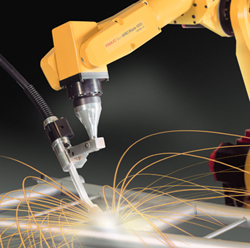 Fig.1. Xxxxxxx xxxxxxx (10 pt, font Times New Roman)Table 1. Xxxxxxxxxxxxx xxxxxxxxxxx (10 pt, font Times New Roman)Equationsxxxxxxxxxxxxxxxxxxxxxxxxxxxxxxxxxxxxxxxxxxxxxxxxxxxxxxxxxxxxxxxxxxxxxxxxxxxxxxxxxxxxxxxxxxxxx ( 10 pt, font Times New Roman.)                                                                                                                   (1)3. CONCLUSION (10 pt, font Times New Roman Bold)Xxxxxxxxxxxxxxxxxxxxxxxxxxxxxxxxxxxxxxxxxxxxxxxxxxxxxxxxxxxxxxxxxxxxxxxxxxxxxxxxxxxxxxxxxxxxxxxxxxxxxxxxxxxxxxx ( 10 pt, font Times New Roman.) .4. REFERENCES (10 pt, font Times New Roman Bold)M Ozaki, Y. Adachi, Y. Iwahori, and N. Ishii (2012) Application of fuzzy theory to writer recognition of Chinese characters, IOSR Journal of Engineering, 2(2) : 112-116.R.E. Moore (2016) Interval analysis, Springer-Verlag, Berlin, Germany   P.O. Bishop, (1970) Neurophysiology of binocular vision, in J.Houseman (Ed.), Handbook of physiology, 4 (New York: Springer-Verlag, ) 342-366CORRESPONDANCE:PS: Na kraju  je potrebno!Naslov rada, sažetak i ključne riječi napisati na: bosanskom, hrtvatskom, srpskom jeziku.XxxxxxxxxXxxxxxxxxXxxxxxxxxxxto 5to 20to 1005 – 10020 – 200100 - 500-200 – 500500 - 5000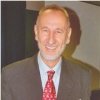 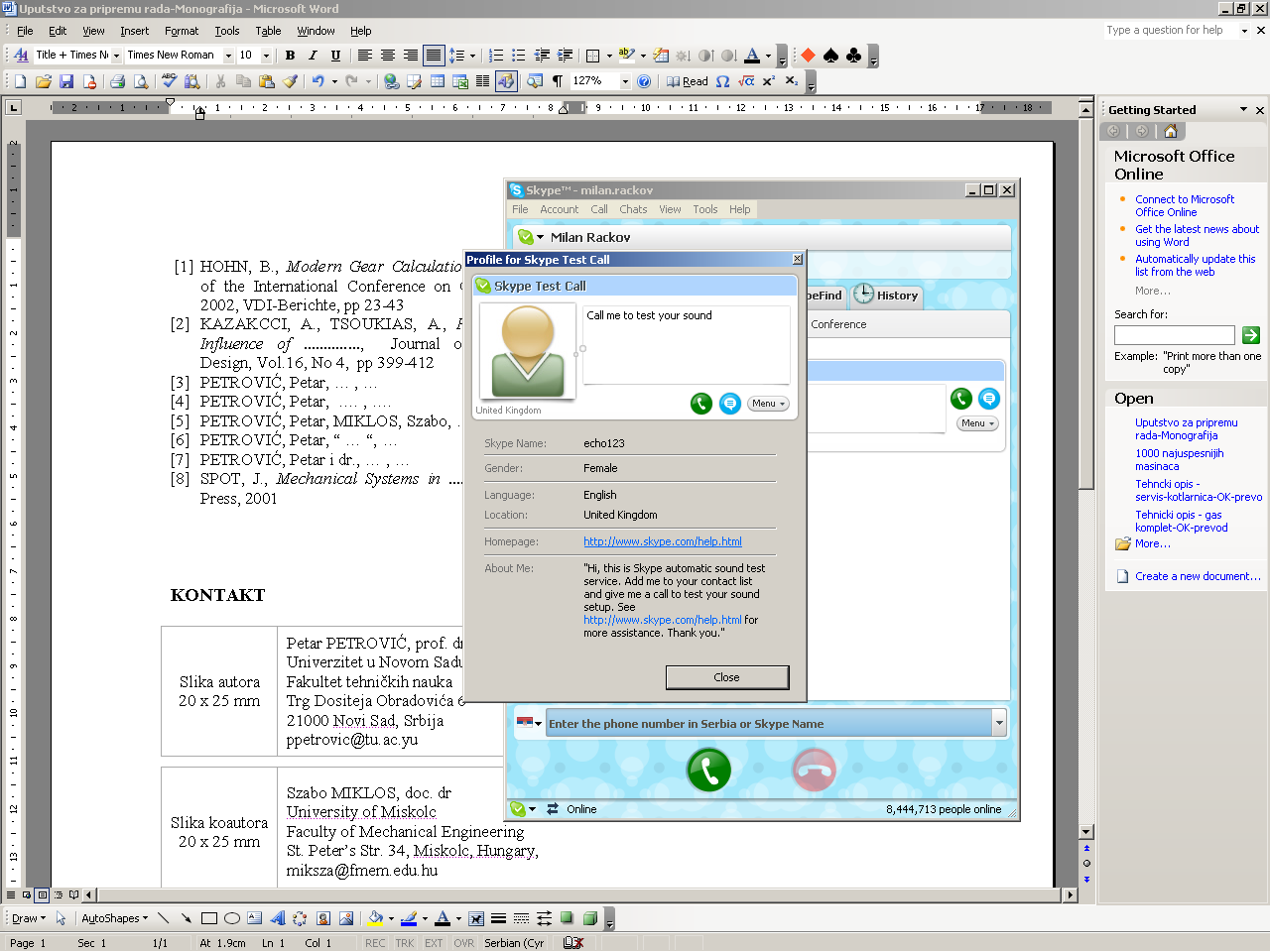 Isak Karabegović, Prof. D.Sc. Eng.University of BihaćTechnical Faculty BihaćUl.Irfana Ljubujankića bb.77 000 Bihać, Bosnia and Herzegovinaisak1910@hotmail.comAuthor’sand coauthors’picture(20x25 mm)Ermin Husak Ass. D.Sc. Eng.University of BihaćTechnical Faculty BihaćUl.Irfana Ljubujankića bb.77 000 Bihać, Bosnia and Herzegovinaerminhusak@yahoo.com